АДМИНИСТРАЦИЯМИХАЙЛОВСКОГО СЕЛЬСКОГО ПОСЕЛЕНИЯСЕВЕРСКОГО РАЙОНАПОСТАНОВЛЕНИЕот 06.02.2024                                                                                                                               № 8село МихайловскоеОб утверждении нормативов потребления твердоготоплива для населения Михайловского сельского поселения  Северского районаС целью реализации прав на меры социальной поддержки льготников, проживающих в домах с печным отоплением, руководствуясь Федеральным законом от 6 октября 2003 года № 131-ФЗ «Об общих принципах организации местного самоуправления в Российской Федерации», статьей 157 Жилищного кодекса РФ, постановлением Правительства РФ от 23 мая 2006 года № 306 «Об утверждении Правил установления и определения нормативов потребления коммунальных услуг и нормативов потребления коммунальных ресурсов в целях содержания общего имущества в многоквартирном доме», постановлением главы администрации (губернатора) Краснодарского края от 18 сентября 2006 года № 811 «О Порядке предоставления компенсации расходов на оплату жилого помещения и коммунальных услуг отдельным категориям граждан, проживающих в Краснодарском крае», Уставом Михайловского сельского поселения Северского района, п о с т а н о в л я ю:1. Утвердить нормативы потребления твердого топлива для жилых домов с печным отоплением в Михайловском сельском поселении Северского района согласно приложению к настоящему постановлению.2. Обнародовать настоящее постановление путем доведения до всеобщего сведения граждан, проживающих на территории Михайловского сельского поселения Северского района, посредством размещения его в специально установленных местах и разместить на сайте Михайловского сельского поселения Северского района в информационно-телекоммуникационной сети «Интернет».3. Контроль за выполнением настоящего постановления оставляю за собой4. Постановление вступает в силу со дня его официального обнародования. 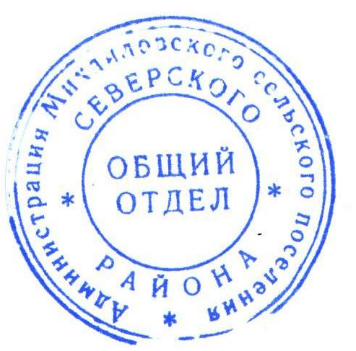 Глава Михайловского поселенияСеверского района                                                                    Е.С. КлименченкоПриложение УТВЕРЖДЕНЫпостановлением администрации Михайловского сельского поселенияСеверского районаот 06.02.2024 № 8НОРМАТИВЫпотребления твердого топлива населениемна территории Михайловского сельского поселенияСеверского района 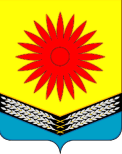 №п/пНаименование твердого топливаЕдиница измеренияНорматив на 1 кв.м. общей площади жилого помещения в год1Дровакуб. м0,152Уголь каменныйкг47,5